URZĄD GMINY UDANIN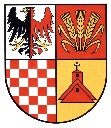 Ul. Kościelna 10, 55-340 Udanintel./0-76/ 7442870      fax./0-76/7442899      www.udanin.pl       e-mail: ug@udanin.plWZÓR UMOWY zawarta w dniu ...................... roku w Udaninie pomiędzy:Gminą Udanin z siedzibą przy ul. Kościelnej 10, 55-340 Udanin, NIP: 913-15-00-162, reprezentowaną przez:1. Wójta Gminy Udanin- Pana Wojciecha Płaziuka2. przy kontrasygnacie Skarbnika Gminy – Pani Bożeny Trawińskiej zwaną dalej Zamawiającym a  firmą ........................................z siedzibą................................., NIP ..............................  wpisanym do ......................................................... reprezentowaną przez ......................................., zwaną  dalej Wykonawcą , o następującej treści:Umowa jest następstwem wyboru oferty Wykonawcy w przetargu w trybie podstawowym na podstawie art. 275 pkt 2 ustawy z 11 września 2019 r. – Prawo zamówień publicznych (Dz.U. z 2023 poz. 1605)§ 1.1. Zamawiający zleca, a Wykonawca przyjmuje do wykonania zadanie polegające na zakupie, dostawie i montażu pierwszego wyposażenia Klubu Malucha w Udaninie. 2. Wykonawca zobowiązuje się do dostawy przedmiotu zamówienia, zgodnie z zakresem rzeczowym zamówienia i ofertą Wykonawcy stanowiącymi załącznik do niniejszej Umowy.3 Dostarczony przedmiot zamówienia winien być fabrycznie nowy, profesjonalny, wolny od jakichkolwiek wad fizycznych, jak również od jakichkolwiek wad prawnych i roszczeń osób trzecich oraz gotowy do użytkowania zgodnie z przeznaczeniem.4. Wykonawca w ramach realizacji przedmiotu zamówienia zapewni transport, rozładunek, montaż zamówionego wyposażenia oraz usunięcie wszelkich odpadów i opakowań.5. W ramach wykonania przedmiotu umowy Wykonawca dostarczy do Zespołu Szkolno – Przedszkolnego w Udaninie, ul. Główna 19, 55-340 Udanin wraz z wyładunkiem na własny koszt i ryzyko, własnymi siłami przedmiot umowy w określonym terminie i w ilości zgodnej z zakresem rzeczowym zamówienia, określonym w załączniku do niniejszej Umowy.6. Przedmiot umowy dostarczony będzie na adres ul. Główna 19, 55-340 Udanin (w terminie od poniedziałku do piątku, w godzinach 8:00 – 14:00).Wykonawca ponosi pełną odpowiedzialność za:przejmowane na czas montażu pomieszczenia;przeszkolenie pracowników i podwykonawców z zakresu bhp i p. poż.;szkody powstałe w wyniku zniszczenia wszelkiej własności spowodowane jego działaniem lub zaniechaniem.§ 2.1. Wykonawca dostarczy i zamontuje przedmiot umowy w terminie do 30.06.2024r.2. Wykonawca poinformuje Zamawiającego minimum jeden dzień przed dostawą o dacie i godzinie dostawy w terminach określonych w §1 ust.6.§ 3.1. Z czynności dostarczenia przedmiotu umowy sporządzony zostanie protokół odbioru.2. Dostarczony przedmiot umowy musi być tak zapakowany, aby zapobiec jego uszkodzeniu lub pogorszeniu stanu podczas transportu do miejsca przeznaczenia. 3. Jeśli w trakcie odbioru zostaną stwierdzone wady, usterki i braki dające się usunąć, Zamawiający może odmówić odbioru przedmiotu umowy w części dotkniętej tymi wadami, usterkami lub brakami, wyznaczając termin do ich usunięcia. W tym przypadku w protokole odbioru zostaną wskazane nieodebrane elementy przedmiotu umowy ze wskazaniem terminu ich dostarczenia, nie dłuższego niż 7dni kalendarzowych.4. W przypadku stwierdzenia wad Wykonawca zobowiązuje się do ich usunięcia w ramach wynagrodzenia, o którym mowa § 4. ust. 1.5. Wraz z towarem Wykonawca wyda Zamawiającemu karty gwarancyjne, instrukcje dotyczące sposobu korzystania z rzeczy, atesty, certyfikaty (jeśli dotyczy) itp.6. Dostawca udzieli na dostarczony przedmiot zamówienia gwarancji jakości i rękojmi na okres ……… m-cy od dnia odbioru końcowego dostawy.7. Termin gwarancji ulega stosowanemu wydłużeniu o czas, pomiędzy datą zgłoszenia wady a datą jej usunięcia, przy czym na nowe części wmontowane w sprzęt, bieg terminu w ramach gwarancji na daną część liczy się od dnia wmontowania nowej części.8. W okresie gwarancji i rękojmi Wykonawca zobowiązany jest usuwać zgłoszone wady i usterki przedmiotu umowy w terminie 7 dni od daty zgłoszenia przez Zamawiającego, chyba że Zamawiający wyznaczy inny termin usunięcia wady/usterki.§ 4.1. Za wykonanie przedmiotu umowy Wykonawcy należy się wynagrodzenie zgodne ze złożoną ofertą oraz zakresem rzeczowym zamówienia, w wysokości: netto ….. złotych plus podatek VAT … % w wysokości ....... złotych, razem wynagrodzenie brutto .......... złotych (słownie: ...........................).2. Rozliczenie wynagrodzenia za wykonany przedmiot umowy nastąpi fakturą końcową.3. Wartość, o której mowa w ust. 1 jest rozumiana jako cena stała, nie podlegająca żadnym zmianom i obejmuje wszystkie koszty mające wpływ na jej wysokość.4. Wykonawca wystawi fakturę za realizację przedmiotu zamówienia po podpisaniu przez obie strony protokołu zdawczo – odbiorczego bez zastrzeżeń.5. Zamawiający zobowiązuje się zapłacić należności przelewem na rachunek bankowy Wykonawcy wskazany w fakturze, w terminie do 30 dni licząc od daty dostarczenia prawidłowo wystawionej przez Wykonawcę faktury. 6. Za dzień zapłaty strony uznają dzień obciążenia rachunku bankowego Zamawiającego.Wykonawca oświadcza, że numer rachunku rozliczeniowego wskazany we wszystkich fakturach, które będą wystawione w jego imieniu, jest rachunkiem dla którego zgodnie z Rozdziałem 3a ustawy z dnia 29 sierpnia 1997 r. - Prawo Bankowe (Dz. U. 2018.2187 ze zm.) prowadzony jest rachunek VAT. 8. Jeśli numer rachunku rozliczeniowego wskazany przez Wykonawcę, o którym mowa w ust. 11 jest rachunkiem, dla którego zgodnie z Rozdziałem 3a ustawy z dnia 29 sierpnia 1997 r. - Prawo Bankowe (Dz. U. 2018.2187 ze zm.) prowadzony jest rachunek VAT to:1) Zamawiający oświadcza, że będzie realizować płatności za faktury z zastosowaniem mechanizmu podzielonej płatności tzw. split payment. Zapłatę w tym systemie uznaje się za dokonanie płatności w terminie ustalonym w § 4 ust. 5 umowy.2) Podzieloną płatność tzw. split payment stosuje się wyłącznie przy płatnościach bezgotówkowych, realizowanych za pośrednictwem polecenia przelewu lub polecenia zapłaty dla czynnych podatników VAT. Mechanizm podzielonej płatności nie będzie wykorzystywany do zapłaty za czynności lub zdarzenia pozostające poza zakresem VAT (np. zapłata odszkodowania), a także za świadczenia zwolnione z VAT, opodatkowane stawką 0%.3) Wykonawca oświadcza, że wyraża zgodę na dokonywanie przez Zamawiającego płatności w systemie podzielonej płatności tzw. split payment.9. W przypadku wskazania przez Wykonawcę na fakturze rachunku bankowego nieujawnionego w wykazie podatników VAT, Zamawiający uprawniony będzie do dokonania zapłaty na rachunek bankowy Wykonawcy wskazany w wykazie podatników VAT, a w razie braku rachunku Wykonawcy ujawnionego w wykazie, do wstrzymania się z zapłatą do czasu wskazania przez Wykonawcę, dla potrzeb płatności, rachunku bankowego ujawnionego w wykazie podatników VAT. W tym przypadku termin płatności liczy się od dnia wskazania tego rachunku przez Wykonawcę. Powyższe nie stoi w sprzeczności z przepisem art. 454 K.c.10. W przypadku powierzenia wykonania części zamówienia podwykonawcom lub dalszym podwykonawcom wraz z fakturą, Wykonawca przedstawi pisemny wykaz podwykonawców z ich udziałem finansowym i rzeczowym oraz dowody zapłaty wymagalnego wynagrodzenia podwykonawcom i dalszym podwykonawcom w zakresie wszelkich zobowiązań wynikających z udziału podwykonawcy i dalszego podwykonawcy w realizacji części zamówienia objętego fakturą. Brak potwierdzenia zapłaty wynagrodzenia podwykonawcom lub dalszym podwykonawcom wstrzymuje dokonanie zapłaty faktury. W przypadku gdy wykonawca realizuje zamówienia bez udziały podwykonawców do faktury Wykonawca przedłoży stosowne oświadczenie potwierdzające samodzielną realizację zamówienia.11. Cesja wynagrodzenia wykonawcy jest dopuszczalna wyłącznie za zgodą Zamawiającego wyrażoną na piśmie.§ 5.Zamawiający może odstąpić od umowy w terminie 30 dni od powzięcia wiadomości o wystąpieniu istotnej zmiany okoliczności powodującej, że wykonanie umowy nie leży w interesie publicznym, czego nie można było przewidzieć w chwili zawarcie umowy. W takim przypadku Wykonawcy przysługuje wynagrodzenie należne z tytułu wykonania części umowy.§ 6.1. Ustala się odpowiedzialność Wykonawcy za niewykonanie lub nienależyte wykonanie umowy poprzez zapłatę kar umownych.2. Za odstąpienie od umowy przez Zamawiającego lub Wykonawcę z przyczyn leżących po stronie Wykonawcy – Wykonawca zapłaci Zamawiającemu karę umowną w wysokości 10% wynagrodzenia brutto określonego w § 4 ust. 1.3. W przypadku niedostarczenia w terminie całości przedmiotu zamówienia, Wykonawca zapłaci Zamawiającemu karę umowną w wysokości 0,2% wynagrodzenia brutto określonego w § 4 ust. 1 za każdy dzień opóźnienia. 4. Wykonawca zapłaci Zamawiającemu karę umowną w wysokości 0,2% wynagrodzenia brutto określonego w § 4 ust. 1 za każdy dzień opóźnienia w usuwaniu usterek.4.1. Jeżeli kara umowna nie pokrywa poniesionej szkody, Zamawiający może dochodzić odszkodowania uzupełniającego na zasadach ogólnych. 5. Wykonawca zobowiązuje się pokryć wszystkie szkody poniesione przez Zamawiającego lub osoby trzecie, powstałe w czasie wykonania niniejszej umowy z przyczyn leżących po stronie Wykonawcy, wynikłe z wadliwych lub nieterminowego wykonania umowy.6. Zamawiający zastrzega możliwości potrącenia kar umownych z bieżących należności Wykonawcy. 7. Łączna maksymalna wysokość kar umownych nie może przekroczyć 10 % wartości wynagrodzenia brutto określonego w § 4 ust. 1 umowy.§ 7.W wypadku udzielenia podwykonawstwa Zamawiający zastrzega:1. Umowa musi być zawarta zgodnie z przepisami ustawy Pzp.2. Wykonawca zobowiązany jest do przedłożenia Zamawiającemu poświadczonej za zgodność z oryginałem kopi zawartej umowy o podwykonawstwo (oraz jej ewentualne zmiany) w terminie 7 dni kalendarzowych od daty jej zawarcia.3. Wykonawca ponosi pełną odpowiedzialności za właściwe i terminowe wykonanie całego przedmiotu umowy, w tym także odpowiedzialność za jakość, terminowość oraz bezpieczeństwo realizowanych zobowiązań wynikających z umów o podwykonawstwo.4. Termin zapłaty wynagrodzenia podwykonawcy nie może być dłuższy niż 21 dni od potwierdzonego protokółem prawidłowego wykonania dostawy.5. W przypadku realizacji przedmiotu umowy z udziałem podwykonawców, przed wypłatą wynagrodzenia Wykonawca jest zobowiązany dostarczyć Zamawiającemu oświadczenie podwykonawców o uregulowaniu wobec nich przez Wykonawcę wszystkich należności związanych z wykonaniem zamówienia objętego niniejszą umową.6. Określa się wysokości kar umownych, z tytułu:a) nieterminowej zapłaty wynagrodzenia podwykonawcom naliczyć karę umowną w wysokości 0,3% za każdy dzień zwłoki wynagrodzenia należnego,b) braku zapłaty Zamawiający ma prawo zmniejszyć wypłatę wynagrodzenia o wysokość umownej kwoty pomiędzy wykonawcą i podwykonawcą i naliczyć karę umowną wykonawcy w wysokości 0,3% dziennie za każdy dzień zwłoki od wysokości należnego wynagrodzenia podwykonawcy do dnia umownego zakończenia realizacji umowy,c) nieprzedłożenia poświadczonej za zgodność z oryginałem kopii zawartej umowy o podwykonawstwo lub jej zmiany, w wysokości 1000,00 zł za każde zdarzenie.7. W przypadku uchylenia się od obowiązku zapłaty przez Wykonawcę Zamawiający dokona bezpośredniej zapłaty wymagalnego wynagrodzenia przysługującego podwykonawcy, który zawarł z wykonawcą przedłożoną zamawiającemu poświadczoną za zgodność z oryginałem kopię umowy o podwykonawstwo.8. Przed dokonaniem bezpośredniej zapłaty Zamawiający jest obowiązany umożliwić wykonawcy zgłoszenie pisemnych uwag dotyczących zasadności bezpośredniej zapłaty wynagrodzenia podwykonawcy, o których mowa w pkt. 7§ 8.1. Jeżeli w okresie od dnia otwarcia ofert do dnia realizacji umowy nie będzie możliwa dostawa przedmiotu umowy z powodu powszechnej niedostępności lub zaprzestania produkcji dopuszcza się dostawę przedmiotu umowy równoważnego pod względem jakości. Na Wykonawcy spoczywa dowód wykazania powyższych okoliczności. 2. Zmiana przedmiotu dostawy, o którym mowa w ust. 1, wymaga zmiany umowy w formie aneksu.3. Cena zamiennego przedmiotu umowy nie może być wyższa niż ustalona w umowie.4. Zamawiający przewiduje możliwość dokonania zmian Umowy:4.1 w zakresie terminu realizacji oraz terminu płatności, jeżeli opóźnienie w dostawie nastąpi z przyczyn leżących po stronie Zamawiającego;4.2 w zakresie miejsca dostawy, na inne miejsce, gdyby z przyczyn leżących po stronie Zamawiającego dostawa w pierwotnie wskazane w Umowie miejsce nie była możliwa,5. Zmiany Umowy określone w ust. 4 nie będą skutkować zmianą wynagrodzenia Wykonawcy, z zastrzeżeniem zapisu ust.4 pkt. 4.3 niniejszego paragrafu.6. Wszelkie zmiany i uzupełnienia postanowień niniejszej Umowy wymagają formy pisemnej pod rygorem nieważności.7. W sprawach nieuregulowanych w umowie zastosowanie mają przepisy Kodeksu Cywilnego.8. Spory wynikłe na tle wykonania niniejszej umowy Strony zobowiązują się realizować polubownie. W przypadku, kiedy okaże się to niemożliwe, spory będą rozstrzygane przez sąd właściwy dla siedziby Zamawiającego.§ 9.1. Umowę niniejszą sporządzono w 3 egzemplarzach, 2 dla Zamawiającego, 1 dla Wykonawcy.2. Do umowy dołączono następujące załączniki, które stanowią jej integralna część:a) załącznik nr 1 – Oferta Wykonawcyb) załącznik nr 2 – Specyfikacja przedmiotu zamówienia…………………………………..   		         		…………………………………..(Zamawiający)								(Wykonawca)